Use the space here or a separate sheet of paper to write the letters of the correct answers to 10 of the questions (since you are not using number 10). You will use those scrambled letters to form a word that will take you to a place in Olive Branch. The numbers associated with each question do not matter, just the letters.This Compost passage should break down into one section to create the place name:____	____	____	____	____    ____    ____    ____    ____    ____    (Hint: Solar-Powered )NOTE: This can be quite challenging if your original answers are not correct. If you can’t make words that make sense with your letters, then go back and check to see if you may have gotten something incorrect. Questions 1-11 are based on the following passage and supplementary material.Compost: Don’t Waste This WasteOver the past generation, people in many parts of the United States have become accustomed to dividing their household waste products into different categories for recycling. 1Regardless, paper may go in one container, glass and aluminum in another, regular garbage in a third. Recently, some US cities have added a new category: compost, organic matter such as food scraps and yard debris. Like paper or glass recycling, composting demands a certain amount of effort from the public in order to be successful. But the inconveniences of composting are far outweighed by its benefits. Most people think of banana peels, eggshells, and dead leaves as “waste,” but compost is actually a valuable resource with multiple practical uses. When utilized as a garden fertilizer, compost provides nutrients to soil and improves plant growth while deterring or killing pests and preventing some plant diseases. It also enhances soil texture, encouraging healthy roots and minimizing or 2 annihilating the need for chemical fertilizers. Better than soil at holding moisture, compost minimizes water waste and storm runoff, 3 it increases savings on watering costs, and helps reduce erosion on embankments near bodies of water. In large 4 quantities, which one would expect to see when it is collected for an entire municipality), compost can be converted into a natural gas that can be used as fuel for transportation or heating and cooling systems.In spite of all compost’s potential uses, however, most of this so-called waste is wasted. According to the Environmental Protection Agency (EPA), over 5 13 million tons of metal ended up in US landfills in2009, along with over 13 million tons of yard debris. Remarkably, 6 less glass was discarded in landfills in that year than any other substance, including plastics or paper. Even 7 worse, then the squandering of this useful resource is the fact that compost in landfills cannot break down due to the lack of necessary air and moisture.As a result, organic material that is sent to landfills 8 contribute to the release of methane, a very 9 potent greenhouse gas. 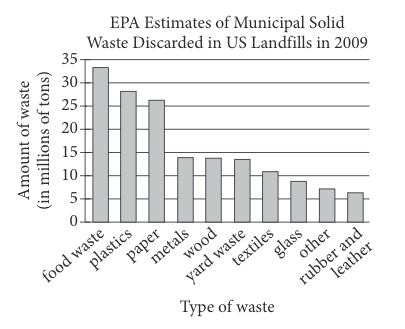 Adapted from Food Waste Disposal. ©n.d. by Food Waste Disposal, LLC.10 While composting can sometimes lead to accidental pollution through the release of methane gas, cities such as San Francisco and Seattle have instituted mandatory composting laws requiring individuals and businesses to use separate bins for compostable waste. This strict approach may not work everywhere. However, given the clear benefits of composting and the environmental costs of not composting, all municipalities should encourage their residents either to create their own compost piles for use in backyard gardens 11 or to dispose of compostable materials in bins for collection.1.K) NO CHANGEL)  However,M) Furthermore,N) For example,2. Which choice best maintains the style and tone of the passage?D) NO CHANGEE)  eliminatingF) oustingG) closing the door on3. C) NO CHANGED)  savings increaseE) increases savingsF) also it increases savings4.F) NO CHANGEG)  quantities (whichH) quantities whichI) quantities; (which5. The writer wants to include information from the graph that is consistent with the description of compost in the passage. Which choice most effectively accomplishes this goal?L) NO CHANGEM)  6 million tons of rubber and leatherN) 10 million tons of textilesO) 33 million tons of food waste6. The writer wants to support the paragraph’s main idea with accurate, relevant information from the graph. Which choice most effectively accomplishes this goal? P) NO CHANGEQ)  more metalR) more food wasteS) more yard waste7. D) NO CHANGEE)  worse thanF) worse thenG) worse, than8. Q) NO CHANGER)  are contributingS) contributesT) have contributed9.U) NO CHANGEV)  sturdyW) influentialX) commanding10. (SKIP THIS QUESTION and DO NOT USE THE LETTER for WORD SOLUTION EVEN THOUGH IT’S ALREADY BEEN ANSWERED FOR YOU)Which choice provides the most effective transition from the previous paragraph?A) NO CHANGEB)  Though government regulations vary,C) Armed with these facts,D) Mindful of this setback,11. H) NO CHANGEI)  norJ) butK) and